الأمم المتحدة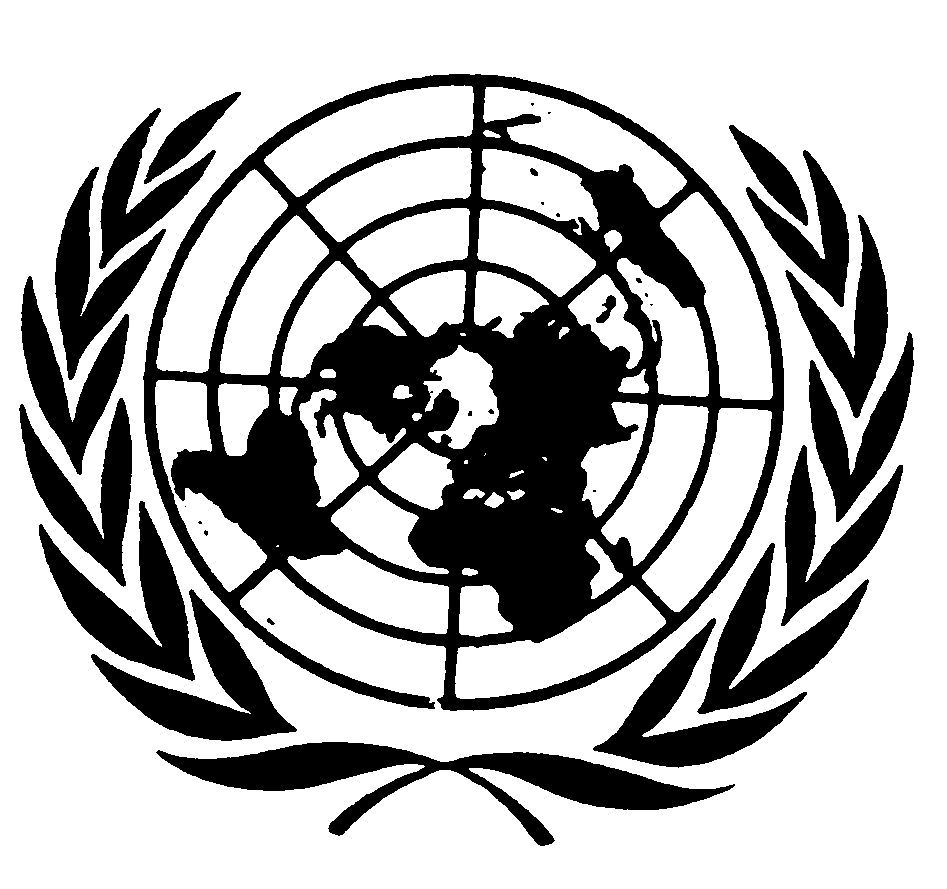 تقرير اللجنة المعنية بحقوق الإنسانالدورة 120	
(3-28 تموز/يوليه 2017) الدورة 121	
(16 تشرين الأول/أكتوبر - 10 تشرين الثاني/نوفمبر 2017) الدورة 122	
(12 آذار/مارس - 6 نيسان/أبريل 2018)الجمعية العامةالوثائق الرسميةالدورة الثالثة والسبعونالملحق رقم 40 (A/73/40) الجمعية العامةالوثائق الرسميةالدورة الثالثة والسبعونالملحق رقم 40 (A/73/40)تقرير اللجنة المعنية بحقوق الإنسانالدورة 120	
(3-28 تموز/يوليه 2017) الدورة 121	
16 تشرين الأول/أكتوبر - 10 تشرين الثاني/نوفمبر 2017) الدورة 122	
(12 آذار/مارس - 6 نيسان/أبريل 2018)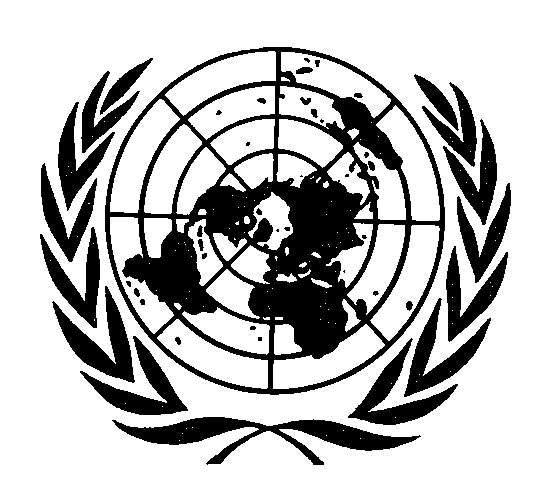 الأمم المتحدة • نيويورك، 2018ملاحظة	تتألف رموز وثائق الأمم المتحدة من حروف وأرقام. ويعني إيراد أحد هذه الرموز الإحالة إلى إحدى وثائق الأمم المتحدة.المحتويات	الصفحة	أولاً	-	الاختصاص والأنشطة		1			ألف	-	الدول الأطراف في العهد الدولي الخاص بالحقوق المدنية والسياسية وفي البروتوكولين الاختياريين		1			باء	-	دورات اللجنة		1			جيم	-	انتخاب أعضاء المكتب		1			دال	-	المقرران الخاصان		2			هاء	-	الفريق العامل المعني بالبلاغات وفرق العمل المعنية بالتقارير القطرية		2			واو	-	حالات عدم التقيد عملاً بالمادة 4 من العهد		2			زاي	-	الاجتماعات غير الرسمية مع الدول الأطراف		3			حاء	-	الملاحظات الختامية ومتابعة الملاحظات الختامية		3			طاء	-	البلاغات ومتابعة الآراء		5			ياء	-	التعليقات العامة بموجب الفقرة 4 من المادة 40 من العهد		9			كاف	-	الموارد من الموظفين وترجمة الوثائق الرسمية		10			لام	-	الدعاية لأعمال اللجنة		10			ميم	-	تقديم تقرير اللجنة السنوي إلى الجمعية العامة		11			نون	-	اعتماد التقرير		11	ثانياً	-	أساليب عمل اللجنة بموجب المادة 40 من العهد والتعاون مع هيئات الأمم المتحدة الأخرى		11			ألف	-	المستجدات والمقرَّرات الأخيرة المتعلقة بالإجراءات		11			باء	-	العلاقات مع الهيئات الأخرى		12	ثالثاً	-	تقديم التقارير من الدول الأطراف بموجب المادة 40 من العهد		13			ألف	-	التقارير المقدمة إلى الأمين العام في الفترة من 30 آذار/مارس 2017 إلى 6 نيسان/أبريل 2018		13			باء	-	التقارير التي فات موعد تقديمها وعدم امتثال الدول الأطراف لالتزاماتها بموجب المادة 40		13			جيم	-	الوتيرة الدورية فيما يتعلق بتقارير الدول الأطراف التي نُظر فيها خلال الفترة المشمولة بالاستعراض		15المرفقات	الأول	-	أعضاء اللجنة المعنية بحقوق الإنسان وأعضاء مكتبها، 2017-2018		17	الثاني	-	حالة تقديم التقارير بموجب المادة 40 من العهد (حتى 30 آذار/مارس 2017)		18	أولاً-	الاختصاص والأنشطة	ألف-	الدول الأطراف في العهد الدولي الخاص بالحقوق المدنية والسياسية وفي البروتوكولين الاختياريين١-	في نهاية الدورة 122 للجنة المعنية بحقوق الإنسان، بلغ عدد الدول الأطراف في العهد الدولي الخاص بالحقوق المدنية والسياسية 170 دولة، وبلغ عدد الدول الأطراف في البروتوكول الاختياري الأول الملحق بالعهد 116 دولة. وكلا الصكين نافذ منذ 23 آذار/مارس 1976. أما البروتوكول الاختياري الثاني الملحق بالعهد، الهادف إلى إلغاء عقوبة الإعدام، فقد بدأ نفاذه في 11 تموز/يوليه 1991. وحتى 6 نيسان/أبريل 2018، بلغ عدد الدول الأطراف في هذا البروتوكول الاختياري 85 دولة. ٢-	ومنذ تقديم التقرير الأخير، انضمت دولة جديدة واحدة إلى البروتوكول الاختياري الأول، ودولة جديدة واحدة إلى البروتوكول الاختياري الثاني.٣-	وحتى 6 نيسان/أبريل 2018، أصدرت 50 دولة الإعلان المنصوص عليه في الفقرة 1 من المادة 41 من العهد. وفي هذا الصدد، تدعو اللجنة الدول الأطراف إلى إصدار الإعلان المنصوص عليه في المادة 41 من العهد والنظر في استخدام هذه الآلية لزيادة فعالية تنفيذ أحكام العهد. ٤-	ويمكن الاطلاع على جميع المعلومات المتعلقة بحالة هذه المعاهدات، بما في ذلك التحفظات والإعلانات الصادرة عن الدول الأطراف، في الرابط التالي: https://treaties.un.org/
pages/Treaties.aspx?id=4&subid=A&lang=en.	باء-	دورات اللجنة٥-	عقدت اللجنة ثلاث دورات منذ اعتماد تقريرها السنوي السابق. فقد عُقدت الدورة 120 في الفترة من 3-28 تموز/يوليه 2017، والدورة 121 في الفترة من 16 تشرين الأول/أكتوبر إلى 10 تشرين الثاني/نوفمبر 2017، والدورة 122 في الفترة من 12 آذار/مارس إلى 6 نيسان/أبريل 2018. وعُقدت جميع الدورات في مكتب الأمم المتحدة بجنيف. 	جيم-	انتخاب أعضاء المكتب٦-	انتخبت اللجنة، في 6 آذار/مارس 2017، أعضاء المكتب التالية أسماؤهم لولاية مدتها سنتان، وفقاً للفقرة 1 من المادة 39 من العهد (للاطلاع على قائمة بأعضاء اللجنة، انظر المرفق الأول):الرئيس:		يوجي إواساوانواب الرئيس:	أحمد أمين فتح الله		إيفانا يليتش		يوفال شانيالمقررة:		مارغو فاتيرفال٧-	وعقد مكتب اللجنة اجتماعات خلال الدورات 120 و121 و122. وعملاً بالمقرر المعتمد في الدورة الحادية والسبعين، يدوِّن المكتب مقرراته في محاضر رسمية تتيح الاحتفاظ بجميع المقررات المعتمدة. 	دال-	المقرران الخاصان٨-	سجل المقرران الخاصان المعنيان بالبلاغات الجديدة والتدابير المؤقتة، سارة كليفلاند وأوليفر دي فروفيل، 166 بلاغاً خلال الفترة المشمولة بالتقرير، وأحالاها إلى الدول الأطراف المعنية. واتخذا 38 قراراً طلبا فيها اتخاذ تدابير حماية مؤقتة، عملاً بالمادة 92 من النظام الداخلي للجنة. ٩-	وواصلت المقررة الخاصة المعنية بمتابعة الآراء، فوتيني بازارتزيس، والمقرر الخاص المعني بمتابعة الملاحظات الختامية، ماورو بوليتي، الاضطلاع بمهامهما خلال الفترة المشمولة بالتقرير. 	هاء-	الفريق العامل المعني بالبلاغات وفرق العمل المعنية بالتقارير القطرية١٠-	اجتمعت فرق العمل المعنية بالتقارير القطرية أثناء الدورات 120 و121 و122 لدراسة واعتماد قوائم المسائل المتعلقة بتقارير البحرين، وبليز، والجزائر، وجمهورية لاو الديمقراطية الشعبية، والسودان، وغينيا، ولبنان، وليبريا. واعتمدت أفرقة العمل أيضاً قوائم المسائل السابقة لتقديم التقارير بموجب الإجراء المبسط لتقديم التقارير، بالنسبة إلى أوروغواي، وبوتسوانا، وبيرو، وتشاد، وتشيكيا، وتونس، واليابان. واعتمدت فرقة عمل قائمة مسائل متعلقة بتقرير سانت فنسنت وجزر غرينادين وغامبيا.١١-	وفي الدورة 120، كان الفريق العامل المعني بالبلاغات يتألف من السيد عياض بن عاشور والسيدة إلزي براندس كيريس والسيدة كليفلاند والسيد فتح الله والسيد دي فروفيل واليد كريستوف هاينس والسيد بامريام كواتا والسيدة واترفال. وعُيِّن السيد دي فروفيل رئيسا - مقرراً. واجتمع الفريق العامل في الفترة من 27-30 حزيران/يونيه 2017. ١٢-	وفي الدورة 121، كان الفريق العامل المعني بالبلاغات يتألف من السيد عياض بن عاشور والسيدة إلزي براندس كيريس والسيدة يليتش والسيد بوليتي والسيد خوسيه مانويل سانتوس والسيد كواتا والسيد شاني. وعُيِّن السيد شاني رئيساً - مقرراً. واجتمع الفريق العامل في الفترة من 9-13 تشرين الأول/أكتوبر 2017. ١٣-	وفي الدورة 122، كان الفريق العامل المعني بالبلاغات يتألف من السيدة براندس كيريس والسيد فتح الله والسيدة كليفلاند والسيد هاينس والسيد سانتوس بايس والسيدة واترفال. وعُيّنت السيدة كليفلاند رئيسةً - مقررةً. واجتمع الفريق العامل في الفترة من 5-9 آذار/مارس 2018. 	واو-	حالات عدم التقيد عملاً بالمادة 4 من العهد١٤-	تنص الفقرة 1 من المادة 4 من العهد على أنه يجوز للدول الأطراف، في حالات الطوارئ العامة الاستثنائية التي تهدد حياة الأمة، أن تتخذ تدابير لا تتقيد فيها بالتزامات معيّنة تقع عليها بمقتضى أحكام العهد. وعملاً بالفقرة 2 من المادة 4، لا يجوز عدم التقيد بأحكام المواد 6 و7 و8 (الفقرتان 1 و2) و11 و15 و16 و18. وبمقتضى الفقرة 3 من المادة 4، يجب إخطار الدول الأطراف الأخرى فوراً، عن طريق الأمين العام، بأي حالة من حالات عدم التقيد. ويلزم تقديم إخطار آخر لدى انتهاء حالة عدم التقيد(). وخلال الفترة المشمولة بهذا التقرير قدمت جامايكا استثناءات بموجب العهد. ومددت الدول التالية الاستثناءات التي اتخذتها: إكوادور، وبيرو، وتركيا، وغواتيمالا، وفرنسا. وجميع هذه الإخطارات متاحة على الموقع الشبكي لمكتب الأمم المتحدة للشؤون القانونية (http://treaties.un.org).	زاي-	الاجتماعات غير الرسمية مع الدول الأطراف15-	في٢٠ تموز/يوليه ٢٠١٧، خلال الدورة ١٢٠، عقدت اللجنة اجتماعها التاسع غير الرسمي مع الدول الأطراف في العهد. وشارك في الاجتماع ممثلو 82 من الدول الأطراف. وقدمت اللجنة معلومات مستكملة بشأن أساليب عملها، بما في ذلك الإجراء المبسط لتقديم التقارير، في ضوء عملية تعزيز هيئات المعاهدات، وعن حالة مشروع التعليق العام بشأن الحق في الحياة (المادة ٦). وافتتح الرئيس، السيد إواساوا، الاجتماع وأشار إلى العديد من التطورات الإيجابية، مثل إنهاء الأعمال المتأخرة المتراكمة المتعلقة بتقارير الدول الأطراف وتطوير الإجراء المبسط لتقديم التقارير. وسلط الضوء على الموارد المالية والبشرية التي تفتقر إليها الأمانة، ما أدى إلى صعوبات في معالجة الكم المتراكم من البلاغات الفردية واستمرار التحدي المتمثل في احترام الحد الأقصى لعدد كلمات الوثائق وهو ٧٠٠ ١٠ كلمة، خاصة فيما يتعلق بالوثائق الأساسية للجنة. وأعرب ممثلو الدول الأطراف عن تقديرهم لعمل اللجنة. وسلطوا الضوء أيضاً على السأم من تقديم التقارير الناجم عن العدد المتزايد من الصكوك المتعلقة بحقوق الإنسان وتزايد وازدواجية التوصيات. وأعربوا عن اهتمامهم بأثر وتقييم الإجراء المبسط لتقديم التقارير، وعن دعمهم للتعددية اللغوية بوصفها مبدأ أساسياً.16-	وفي 1 تشرين الثاني/نوفمبر ٢٠١٧، خلال الدورة 121، عقدت اللجنة اجتماعاً غير رسمي مع الدول الأطراف. وشارك في الاجتماع ممثلو 84 دولة طرفاً. ودعت اللجنة الدول الأطراف إلى مناقشة قرار اللجنة الخامسة بشأن ميزانية الفترة ٢٠١٨-2019 وتخصيص الموارد لنظام هيئات المعاهدات. وسلطت اللجنة الضوء على البلاغات الفردية المتراكمة البالغ عددها حوالي٦٥٠ بلاغاً. ولاحظت اللجنة أنه ما لم تحدث زيادة كبيرة في قدرة الأمانة، فإن تخصيص وقت إضافي للاجتماعات لن يكفي لاستكمال الأعمال المتراكمة.	حاء-	الملاحظات الختامية ومتابعة الملاحظات الختامية17-	دأبت اللجنة، منذ دورتها الرابعة والأربعين التي عُقدت في آذار/مارس 1992()، على اعتماد ملاحظات ختامية. وتعتبر اللجنة الملاحظات الختامية نقطة انطلاق لإعداد قائمة المسائل التي تُتناول أثناء النظر في تقرير الدولة الطرف. وخلال الفترة قيد الاستعراض، اعتُمدت ملاحظات ختامية بشأن 19 دولة طرفاً. فقد اعتمدت اللجنة في دورتها 120 ملاحظات ختامية بشأن باكستان (CCPR/C/PAK/CO/1)، وسوازيلند (CCPR/C/SWZ/CO/1)، وسويسرا (CCPR/C/CHE/CO/4)، وليختنشتاين (CCPR/C/LIE/CO/2)، ومدغشقر (CCPR/C/MDG/CO/4)، ومنغوليا (CCPR/C/MNG/CO/6)، وهندوراس (CCPR/C/HND/CO/2). واعتمدت اللجنة في دورتها 121 ملاحظات ختامية بشأن الأردن (CCPR/C/JOR/CO/5) وأستراليا (CCPR/C/AUS/CO/6) والجمهورية الدومينيكية (CCPR/C/DOM/CO/6) وجمهورية الكونغو الديمقراطية (CCPR/C/COD/CO/4) ورومانيا (CCPR/C/ROU/CO/5) والكاميرون (CCPR/C/CMR/CO/5) وموريشيوس (CCPR/C/MUS/CO/5). واعتمدت اللجنة في دورتها 122 ملاحظات ختامية بشأن السلفادور (CCPR/C/SLV/CO/7) وغواتيمالا (CCPR/C/GTM/CO/4) ولبنان (CCPR/C/LBN/CO/3) والنرويج (CCPR/C/NOR/CO/7) وهنغاريا (CCPR/C/HUN/CO/6). وأُجل بصورة استثنائية النظر في التقرير الأولي لليبريا حتى الدورة 123. ويمكن الاطلاع على تلك الملاحظات الختامية على الموقع الشبكي لمفوضية الأمم المتحدة السامية لحقوق الإنسان تحت خانة "هيئات حقوق الإنسان/هيئات المعاهدات/قاعدة بيانات الهيئات المنشأة بموجب معاهدات" (www.ohchr.org)، وعلى موقع نظام الوثائق الرسمية للأمم المتحدة (http://documents.un.org) تحت الرموز المذكورة.18-	واعتمدت اللجنة في دورتها الرابعة والسبعين مقررات تحدد طرائق متابعة الملاحظات الختامية(). وتدعو اللجنة الدولة الطرف إلى أن تبلغها في غضون فترة محددة عن متابعتها لتوصيات اللجنة، مبيّنة ما اتخذته من خطوات، إن وجدت. وبعد ذلك، تبحث المقررة الخاصة المعنية بمتابعة الملاحظات الختامية هذه الردود. ومنذ الدورة السادسة والسبعين، دأبت اللجنة على النظر، خلال كل دورة، في التقارير المرحلية التي يقدمها المقرر الخاص.19-	وخلال الدورة 108، اعتمدت اللجنة مذكرة بشأن إجراء متابعة الملاحظات الختامية (CCPR/C/108/2). وتحدد هذه المذكرة القواعد والمبادئ التوجيهية المتعلقة بتكريس عملية المتابعة وترمي إلى منْهَجة الممارسة المكرسة. 20-	وخلال الفترة قيد الاستعراض، قدّمت المقررة الخاصة المعنية بمتابعة الملاحظات الختامية تقارير مؤقتة إلى اللجنة أثناء الدورات 120 و121 و122. وأثناء الدورة 120، استرضت اللجنة تقارير الدول الأطراف التالية في إطار عملية المتابعة: آيسلندا، وسري لانكا، وفنلندا، وقيرغيزستان، وكوت ديفوار، وموريتانيا، ونيبال، واليابان. وخلال الدورة 121، اجتمعت المقررة الخاصة مع ممثلي بنن وجمهورية فنزويلا البوليفارية؛ واستعرضت اللجنة تقارير البلدان الأطراف التالية في إطار عملية المتابعة: أوزبكستان، وأوكرانيا، وجمهورية مقدونيا اليوغوسلافية سابقاً، وفرنسا، وملاوي. 21-	ونظراً إلى الصعوبات التي لقيتها المقررة الخاصة في إبقاء تقارير متابعة الملاحظات الختامية ضمن عدد الكلمات المسموح به، قرّرت اللجنة، أثناء الدورة 112، العودة إلى الممارسة المتمثلة في إعداد واعتماد تقرير واحد في كل دورة (بدلاً من تقريرين في السنة). وخلال الفترة قيد الاستعراض، وردت تعليقات متصلة بالمتابعة من الدول الأطراف. ووردت أيضاً معلومات متعلقة بالمتابعة من منظمات غير حكومية. 22-	ويمكن الاطلاع على جميع المعلومات المتعلقة بمتابعة الملاحظات الختامية، بما فيها تقارير المتابعة، على الموقع الشبكي لمفوضية الأمم المتحدة السامية لحقوق الإنسان.	طاء-	البلاغات ومتابعة الآراء23-	يحق للأفراد الذين يدّعون أن دولة طرفاً انتهكت حقاً من حقوقهم المنصوص عليها في العهد واستنفدوا جميع سُبل الانتصاف المتاحة محلياً أن يوجِّهوا بلاغات مكتوبة إلى اللجنة لكي تنظر فيها بموجب البروتوكول الاختياري. ولا يمكن النظر في أي بلاغ ما لم يتعلق بدولة طرف في العهد اعترفت باختصاص اللجنة، بانضمامها إلى البروتوكول الاختياري. 24-	ويُنظَر في البلاغات بموجب البروتوكول الاختياري سراً في جلسات مغلقة (الفقرة 3 من المادة 5). أما القرارات النهائية الصادرة عن اللجنة (الآراء وقرارات عدم مقبولية البلاغات وقرارات وقف النظر في أحد البلاغات) فتكون علنية؛ ويُكشف عن أسماء أصحاب البلاغات ما لم تقرر اللجنة خلاف ذلك بطلب منهم.25-	ويرِد عرض عام لالتزامات الدول الأطراف بموجب البروتوكول الاختياري في التعليق العام للجنة رقم 33(2008) بشأن التزامات الدول الأطراف بموجب البروتوكول الاختياري الملحق بالعهد الدولي الخاص بالحقوق المدنية والسياسية.	١-	سير العمل26-	بدأت اللجنة عملها بموجب البروتوكول الاختياري في دورتها الثانية التي عُقِدت في عام 1977. وسُجِّل منذ ذلك الحين 3 162 بلاغاً بشأن 92 دولةً طرفاً كي تنظر فيها اللجنة، منها 222 بلاغاً سُجِّلت خلال الفترة المشمولة بهذا التقرير. وفيما يلي بيان بحالة البلاغات المسجَّلة في الوقت الحاضر وعددها 3 162 بلاغاً:	(أ)	البلاغات التي انتهى النظر فيها باعتماد آراء بموجب الفقرة 4 من المادة 5 من البروتوكول الاختياري: 1 325 بلاغاً، ثبت في 1 061 بلاغاً منها حدوث انتهاكات للعهد؛	(ب)	البلاغات التي أُعلِن عدم قبولها: 697 بلاغاً؛	(ج)	البلاغات التي أوقِف النظر فيها أو سُحبت: 437 بلاغاً؛	(د)	البلاغات التي لم ينته النظر فيها بعد: 307 بلاغاً.27-	واعتمدت اللجنة، في دوراتها 120 و121 و122، آراءً بشأن 125 قضية، وأنهت النظر في 18 قضية قررت عدم قبولها. وترِد الآراء والقرارات النهائية التي اعتمدتها اللجنة في هذه الدورات في قاعدة بيانات السوابق القضائية الصادرة عن هيئات المعاهدات (http://juris.ohchr.org/)، وكذلك في تفاصيل الاجتهادات المتاحة على موقع المفوضية الشبكي (مصنفة بحسب كل دورة)(). ويمكن الاطلاع عليها أيضاً في قاعدة بيانات هيئات المعاهدات على موقع المفوضية الشبكي (www.ohchr.org)، وفي نظام الوثائق الرسمية للأمم المتحدة (http://documents.un.org).28-	وقررت اللجنة وقف النظر في 42 بلاغاً لأسباب منها سحبها من جانب صاحب البلاغ، أو عدم تلقي رد من صاحب البلاغ أو محاميه بالرغم من توجيه عدة رسائل تذكيرية إليهما، أو لأن أصحاب البلاغات، ممن كانت قد صدرت في حقهم أوامر طرد، قد سُمح لهم بالبقاء في البلدان المعنية.29-	ويبيّن الجدول الوارد أدناه نمط العمل الذي أنجزته اللجنة فيما يتعلق بالبلاغات على مدى السنوات السبع الماضية (البلاغات التي عولجت من عام 2011 حتى 31 كانون الأول/ ديسمبر 2017).(أ)	العدد الإجمالي للقضايا التي بُتّ فيها (باعتماد الآراء واتخاذ قرارات بعدم المقبولية وقرارات بوقف النظر). 30-	وحتى موعد اعتماد هذا التقرير (6 نيسان/أبريل 2018)، كان هناك نحو 230 بلاغاً جاهزاً لتتخذ اللجنة قراراً بشأن مقبوليته و/أو أسسه الموضوعية(). وما لم تحظ الأمانة بزيادة طاقتها على معالجة البلاغات زيادة كبيرة، فإن قدرتها على معالجة المتأخرات لديها في هذا الصدد ستظل محدودة إلى حد كبير.31-	وفي أثناء الفترة المشمولة بهذا الاستعراض، أحالت اللجنة، عن طريق المقرر الخاص المعني بالبلاغات الجديدة والتدابير المؤقتة والمقرر المتشارك، 178 بلاغاً جديداً إلى دول أطراف في إطار المادة 97 من النظام الداخلي للجنة تطلب فيها موافاتها بمعلومات أو ملاحظات متعلقة بمسائل المقبولية والأسس الموضوعية. 	2-	تعاون الدول الأطراف عند بحث البلاغات32-	لاحظت اللجنة، في عدة قضايا اتخذت بشأنها قرارات في الفترة قيد الاستعراض، أن دولاً أطرافاً لم تتعاون في الإجراءات إذ لم تقدم ملاحظات بشأن المقبولية و/أو الأسس الموضوعية لادعاءات أصحاب البلاغات. والدول الأطراف المعنية هي بيلاروس (12 قضية) والجزائر (قضية واحدة) ومالديف (قضية واحدة) وسري لانكا (قضية واحدة). وأعربت اللجنة عن أسفها لهذا الوضع مذكّرةً بأن البروتوكول الاختياري ينص ضمنياً على أن ترسل الدول الأطراف إلى اللجنة كل ما لديها من معلومات. وفي حالة عدم تلقي أي رد، يجب إيلاء الاعتبار الواجب لادعاءات صاحب البلاغ ما دامت مدعمة بما يكفي من الأدلة.	3-	القضايا التي نظرت فيها اللجنة33-	يمكن استعراض الأعمال التي اضطلعت بها اللجنة بموجب البروتوكول الاختياري من دورتها الثانية المعقودة في عام 1977 إلى دورتها 119 المعقودة في آذار/مارس 2017، بالرجوع إلى التقارير السنوية للجنة، الصادرة من عام 1984 إلى عام 2017، التي تتضمن ملخصات للمسائل الإجرائية والموضوعية التي نظرت فيها اللجنة والقرارات التي اتخذتها بهذا الشأن، وفي التقرير المعنون "نظر اللجنة المعنية بحقوق الإنسان، أثناء دوراتها 117 و118 و119، في البلاغات التي تلقتها في إطار البروتوكول الاختياري الملحق بالعهد الدولي الخاص بالحقوق المدنية والسياسية"()، ولا يتضمن هذا التقرير السنوي فصلاً عن تطور اجتهادات اللجنة خلال الفترة قيد الاستعراض، ولكنه مدرج في التقرير CCPR/C/122/3. ويمكن الاطلاع على النصوص الكاملة للآراء التي اعتمدتها اللجنة والقرارات التي أعلنت فيها عدم مقبولية البلاغات بموجب البروتوكول الاختياري في قاعدة بيانات هيئات المعاهدات. 34-	وفي أثناء الفترة قيد الاستعراض، نظرت اللجنة في البلاغات التالية واستنتجت أن أحكام العهد قد انتهكت بناءً على الادعاءات الواردة فيها: شوميلينا وآخرون ضد بيلاروس (CCPR/C/120/D/2142/2012)، وميلنيكوف ضد بيلاروس (CCPR/C/120/D/2147/2012)، وسفيريادوف ضد كازاخستان (CCPR/C/120/D/2158/2012)، وأمباريان ضد قيرغيزستان (CCPR/C/120/D/2162/2012)، ونوبان ونوبان ضد نيبال (CCPR/C/120/D/2170/2012)، وغاتيلوف ضد الاتحاد الروسي (CCPR/C/120/D/2171/2012)، وبوبويف ضد طاجيكستان (CCPR/C/120/D/2173/2012)، وأماراسينغ ضد سري لانكا (CCPR/C/120/D/2209/2012)، وسين ضد سري لانكا (CCPR/C/120/D/2256/2013)، وخليفاتي ضد الجزائر (CCPR/C/120/D/2267/2013)، ون. ك. ضد هولندا (CCPR/C/120/D/2326/2013/Rev.1)، وس. ل. ضد هولندا (CCPR/C/120/D/2362/2014)، وألاكولوف ضد أوزبكستان (CCPR/C/120/D/2430/2014)، وأشيروف ضد قيرغيزستان (CCPR/C/120/D/2435/2014)، وهاشي ضد الدانمرك (CCPR/C/120/D/2470/2014)، وباتانوف ضد الاتحاد الروسي (CCPR/C/120/D/2532/2015)، وم. س. أكا، م. ه. ه. أ. د. ضد الدانمرك، (CCPR/C/120/D/2601/2015)، وكوريشكوف ضد بيلاروس (CCPR/C/121/D/2168/2012)، وأوسيو زامورا ضد جمهورية فنزويلا البوليفارية (CCPR/C/121/D/2168/2012)، وبوجمعة ضد الجزائر (CCPR/C/121/D/2283/2013)، وجامشيديان ضد بيلاروس (CCPR/C/121/D/2471/2014)، ومارشانت رييس وآخرون ضد شيلي (CCPR/C/121/D/2627/2015)، وشيلاخ ضد كازاخستان (CCPR/C/121/D/2645/2015)، وزوغو ضد الكاميرون (CCPR/C/121/D/2764/2016)، وو. أ. ضد الدانمرك (CCPR/C/121/D/2770/2016)، وميلر وكارول ضد نيوزيلندا (CCPR/C/121/D/2502/2014)، وأبرومشيك ضد بيلاروس (CCPR/C/122/D/2228/2012)، وتامانغ ضد نيبال (CCPR/C/122/D/2756/2016)، وبوبروف ضد بيلاروس (CCPR/C/122/D/2181/2012)، وتيفانشيك وآخرون ضد بيلاروس (CCPR/C/122/D/2201/2012)، ودلغادو بورغا ضد دولة بوليفيا المتعددة القوميات (CCPR/C/122/D/2628/2015)، ومالدونادو إبوري ضد دولة بوليفيا المتعددة القوميات (CCPR/C/122/D/2629/2015)، وبدلاكوتي ضد كندا (CCPR/C/122/D/2264/2013)، وخادزييف ومورادوفا ضد تركمانستان (CCPR/C/122/D/2252/2013)، وسايدوفا ضد طاجيكستان (CCPR/C/122/D/2680/2015) وبوبوفا ضد الاتحاد الروسي (CCPR/C/122/D/2217/2012)، وكيم ضد أوزبكستان (CCPR/C/122/D/2175/2012)، وس. ل، ز. ل. ضد الدانمرك (CCPR/C/122/D/2753/2016)، ونشيد ضد ملديف (CCPR/C/122/D/2270/2013-CCPR/C/122/D/2851/2016)، ومليس ضد الجزائر (CCPR/C/122/D/2398/2014)، وفارمونوف ضد أوزبكستان (CCPR/C/122/D/2577/2015)، وفانتيو ضد الاتحاد الروسي (CCPR/C/122/D/2715/2016)، وسانيكوف ضد بيلاروس (CCPR/C/122/D/2212/2012)، وسودالينكو وبوبلافني ضد بيلاروس (CCPR/C/122/D/2190/2012)، وشارما وآخرون ضد نيبال (CCPR/C/122/D/2364/2014)، وشارما شارما ضد نيبال (CCPR/C/122/D/2265/2013). 35-	ولم تستنتج اللجة وقوع انتهاكات لأحكام العهد بخصوص البلاغات رقم خ. ب ضد قيرغيزستان (CCPR/C/120/D/2163/2012)، ألجيه ضد أستراليا (CCPR/C/120/D/2237/2013)، ر. إ. ه.، س. م. د. ضد الدانمرك (CCPR/C/120/D/2640/2015)، أندروسوف ضد كازاخستان (CCPR/C/121/D/2403/2014)، مورينو دي كاستيو ضد جمهورية فنزويلا البوليفارية (CCPR/C/121/D/2610/2015)، س. أ. ه. ضد الدانمرك (CCPR/C/121/D/2419/2014)، ن. د. ج. م. د. ضد كندا (CCPR/C/121/D/2487/2014)، م. أ. س.، ل. ب. ه. ضد الدانمرك (CCPR/C/121/D/2585/2015)، ك. س.، م. س. ضد الدانمرك (CCPR/C/121/D/2594/2015)، أ. س. ج. م. ضد الدانمرك (CCPR/C/121/D/2612/2015)، م. ب. وآخرون ضد الدانمرك (CCPR/C/121/D/2643/2015)، و. ك. ضد كندا (CCPR/C/122/D/2292/2013)، س. ضد الدانمرك (CCPR/C/122/D/2642/2015)، أ. أ. ضد الدانمرك (CCPR/C/122/D/2595/2015).36-	وقررت اللجنة عدم مقبولية البلاغات: ن. د. ضد الاتحاد الروسي (CCPR/C/120/D/2161/2012)، ك. إ. ر. ضد كندا (CCPR/C/120/D/2196/2012)، ياسين وآخرون ضد كندا (CCPR/C/120/D/2285/2013)، كيروغا وأراندا ضد دولة بوليفيا المتعددة القوميات (CCPR/C/120/D/2491/2014)، س. ز. ضد الدانمرك (CCPR/C/120/D/2625/2015)، د. س. ضد الاتحاد الروسي (CCPR/C/120/D/2705/2015)، ج. ب.، إ. ب. ضد أستراليا (CCPR/C/120/D/2798/2016)، ز. ز. ضد أستراليا (CCPR/C/120/D/2941/2017)، ب. ز. وآخرون ضد ألبانيا (CCPR/C/121/D/2837/2016)، س. أ. وآخرون ضد اليونان (CCPR/C/121/D/2868/2016)، نيكفيافيشيوس ضد ليتوانيا (CCPR/C/121/D/2802/2016)، ستيفانوفيتش ضد بيلاروس (CCPR/C/122/D/2182/2012)، ف. ب. ضد بيلاروس (CCPR/C/122/D/2166/2012)، هينكابييه دافيلا ضد كولومبيا (CCPR/C/122/D/2490/2014)، ك. م. ضد بيلاروس (CCPR/C/122/D/2199/2012)، نيكولز ضد أستراليا (CCPR/C/122/D/2300/2013)، تيمبل ضد النمسا (CCPR/C/122/D/2650/2015)، ف. ف. ضد لكسمبرغ وفرنسا (CCPR/C/122/D/3090/2017-CCPR/C/122/D/3091/2017)، فاسيلجيكوفيتش ضد أستراليا وكرواتيا (CCPR/C/122/D/2859/2016).	4-	القرارات المتعلقة بأساليب العمل للتعامل مع البلاغات 37-	اعتمدت اللجنة، في دورتها 120، مبادئ توجيهية بشأن تقديم تعليقات شفهية على البلاغات (انظر CCPR/C/159). 	5-	متابعة الآراء38-	في أثناء الفترة قيد الاستعراض، قدّم المقرر الخاص المعني بمتابعة الآراء تقارير في الدورة 121 (انظر CCPR/C/121/2) وفي الدورة 122 (انظر CCPR/C/122/2).39-	ولدى اختتام الدورتين 121 و122، خلصت اللجنة حتى الآن إلى حدوث انتهاكات للعهد في 1 061 رأياً من أصل 1 282 رأياً اعتُمد منذ عام 1979. واستمرت اللجنة في ممارستها التي بدأتها في دورتها 109 والمتمثلة في تضمين تقارير متابعتها للآراء تقييماً للردود الواردة من الدول الأطراف أو للإجراءات التي اتخذتها؛ وتقييماً للمعايير التي وُضعت لإجراء متابعة الملاحظات الختامية. وقررت اللجنة، في دورتها 118، مراجعة معايير التقييم التي تتبعها. وفي أثناء الدورة 121، في 9 تشرين الثاني/نوفمبر 2017، قررت اللجنة أن تواصل تنقيح منهجية/إجراء رصد متابعة الآراء الصادرة عنها. وتواصل اللجنة ملاحظة أن دولاً أطرافاً عديدة لم تنفذ الآراء المعتمدة بموجب البروتوكول الاختياري. ٤٠-	وقررت اللجنة، في دورتها 121، إنهاء حوار المتابعة مع الإشارة إلى ارتياحها لتنفيذ توصياتها بشأن البلاغات التالية: حميدة ضد كندا (CCPR/C/98/D/1544/2007)، ثورايسامي ضد كندا (CCPR/C/106/D/1912/2009)، ه. إ. أ. ك. ضد الدانمرك (CCPR/C/114/D/2343/2014)، م. ك. ه. ضد الدانمرك (CCPR/C/117/D/2462/2014)، أ. أ. س. ضد الدانمرك (CCPR/C/117/D/2464/2014).41-	وفي جلستها 122، قررت اللجنة إنهاء حوار المتابعة مع الإشارة إلى ارتياحها جزئياً لتنفيذ التوصيات بشأن البلاغ: إنغو ضد الكاميرون (CCPR/C/96/D/1397/2005).	ياء-	التعليقات العامة بموجب الفقرة 4 من المادة 40 من العهد42-	اختتمت اللجنة، في دورتها 120، القراءة الأولى لمشروع التعليق العام بشأن الحق في الحياة (المادة 6)، ودعت جميع الجهات صاحبة المصلحة المعنية إلى التعليق عليها. فتلقت تعليقات من الدول، ومنظمات الأمم المتحدة ووكالاتها المتخصصة، وخبراء، وأكاديميين وغيرهم من المختصين، والمؤسسات الوطنية لحقوق الإنسان، والمؤسسات الوطنية الأخرى، والمنظمات غير الحكومية. وبدأت اللجنة، في دورتيها 121 و122 القراءة الثانية لمشروع تعليقها العام بشأن الحق في الحياة.	كاف-	الموارد من الموظفين وترجمة الوثائق الرسمية43-	وفقاً للمادة 36 من العهد، يتعين على الأمين العام أن يوفر ما يلزم من موظفين وتسهيلات لتمكين اللجنة من الاضطلاع الفعال بالوظائف المنوطة بها. وتؤكد اللجنة من جديد قلقها إزاء نقص الموارد من الموظفين وتشدد مرة أخرى على أهمية تخصيص الموارد الكافية من الموظفين لتأمين خدمة دوراتها، وللمساعدة في زيادة الوعي بتوصياتها وتحسين فهمها وتنفيذها على الصعيد الوطني. وتؤكد اللجنة أنه ما لم تزد قدرة موظفي وحدة الالتماسات على تجهيز البلاغات الفردية زيادة كبيرة، فستظل قدرة اللجنة على معالجة المتأخرات لديها بهذا الخصوص محدودة إلى حد كبير. وعلاوة على ذلك، تعرب اللجنة عن قلقها البالغ لأن القواعد العامة المعمول بها فيما يتعلق بتنقل الموظفين في الأمانة قد تعوق عمل اللجنة، وبخاصة عمل الموظفين التابعين لوحدة الالتماسات الذين ينبغي أن يبقوا في مناصبهم لفترة طويلة بما فيه الكفاية لاكتساب الخبرة والمعرفة فيما يخص الاجتهادات السابقة للجنة. 44-	وتعرب اللجنة عن امتنانها للجمعية العامة على اعتماد القرار 68/268 بشأن تدعيم وتعزيز فعالية أداء نظام هيئات معاهدات حقوق الإنسان بسبل منها منح اللجنة وقتاً إضافياً لاجتماعاتها الموارد المالية والبشرية. وبالنظر إلى عدم كفاية الموارد المقدمة، فإن اللجنة ليست في وضع يمكنها من ضمان التنفيذ الكامل للقرار. وعلى وجه الخصوص، تعرب اللجنة عن أسفها إزاء قرار تخصيص ٥ وظائف مؤقتة للمفوضية السامية لحقوق الإنسان في ميزانية فترة السنتين ٢٠١٨-2019 بدلاً من الوظائف الـ 11 التي طلبها الأمين العام بناء على الحساب في إطار الصيغة الواردة في القرار ٦٨/٢٦٨. وبسبب هذا القرار والوقت الذي تستغرقه عملية تعيين الموظفين الجدد واحتياجات المفوضية السامية لحقوق الإنسان، فإن اللجنة لن تكون قادرة على استخدام معظم الوقت الإضافي المخصص لها في عام ٢٠١٨ لاستعراض البلاغات. وفي ظل هذه الظروف، تتوقع اللجنة استمرار تراكم البلاغات المقدمة من أصحاب بلاغات يدعون حدوث انتهاكات لحقوقهم. وتأسف اللجنة أيضا إزاء التحديد الصارم للحد الأقصى لعدد الكلمات المفروض بموجب القرار على وثائق أساسية من قبيل التعليقات العامة، والنظام الداخلي والآراء المقدمة في حالات معقدة. وعلاوة على ذلك، تعرب اللجنة عن القلق الشديد لأن الوثائق الهامة، بما في ذلك الوثائق التي تُعد أثناء الدورة، لا تترجم في الوقت المناسب، الأمر الذي لا يزال يؤثر بشكل سلبي في عمل اللجنة. 	لام-	الدعاية لأعمال اللجنة45-	اعتمدت اللجنة، في دورتها الرابعة والتسعين، ورقة بشأن نهج استراتيجي يمكن اتباعه في العلاقات العامة مع وسائط الإعلام (CCPR/C/94/3).46-	وخلال الدورات 120 و121 و122، وفّرت المفوضية البث الشبكي الكامل لدورات اللجنة، بما في ذلك جلسات النظر في تقارير جميع الدول الأطراف والاجتماعات العلنية الأخرى. ويمكن مشاهدة البث الشبكي من الرابط التالي: https://webtv.un.org.47-	واستمرت اللجنة في وضع استراتيجية إعلامية، شملت عقد مؤتمرات صحفية في نهاية كل دورة.48-	واستمرت اللجنة في إبراز أهمية عقد دورة بصورة دورية في نيويورك، ولهذه الغاية، طلبت إلى الأمانة العامة السعي بصورة عاجلة إلى حجز غرفة في نيويورك لعقد الدورة 125.	ميم-	تقديم تقرير اللجنة السنوي إلى الجمعية العامة49-	حضر الرئيس جلسة التحاور مع الجمعية العامة في نيويورك يوم 13 تشرين الأول/ أكتوبر 2017 وقدّم خلال ذلك تقرير اللجنة السنوي.	نون-	اعتماد التقرير50-	في الجلسة 3488، المعقودة في 6 نيسان/أبريل 2018، نظرت اللجنة في مشروع تقريرها السنوي الستين الذي يتناول الأنشطة التي اضطلعت بها في دوراتها 120 و121 و122 المعقودة في عامي 2017 و2018. واعتُمد التقرير بالإجماع بصيغته المعدلة أثناء المناقشة. وبموجب مقرر المجلس الاقتصادي والاجتماعي 1985/105، المؤرخ 8 شباط/فبراير 1985، أذن المجلس للأمين العام بإحالة تقرير اللجنة السنوي إلى الجمعية العامة مباشرة. 	ثانياً-	أساليب عمل اللجنة بموجب المادة 40 من العهد والتعاون مع هيئات الأمم المتحدة الأخرى51-	يلخص هذا الفصل ويشرح التعديلات التي أدخلتها اللجنة في السنة الماضية على أساليب عملها بموجب المادة 40 من العهد، وكذلك المقرَّرات التي اعتمدتها اللجنة مؤخراً بشأن متابعة ملاحظاتها الختامية على تقارير الدول الأطراف. 	ألف-	المستجدات والمقرَّرات الأخيرة المتعلقة بالإجراءات52-	في أثناء الدورة 120، قررت اللجنة ما يلي:	(أ)	تمديد العمل بالإجراء التجريبي للبلاغات المتكررة لمدة عام آخر من أجل تقييم فعاليته؛	(ب)	إنشاء فريق عامل يترأسه السيد هاينز لتقييم الإجراء المبسط لتقديم البلاغات؛ 	(ج)	دعوة الدول الأطراف التي لديها تقارير متأخرة منذ عشر سنوات أو أكثر إلى اختيار العمل بالإجراء المبسط؛ 	(د)	النظر في رد سوازيلاند على قائمة المسائل التي وضعت دون وجود تقرير أولى من الدولة. 53-	وفي أثناء الدورة 121، عقدت اللجنة للمرة الأولى جلسات استماع بشأن قضية ميللر وكارول ضد نيوزيلاندا (CCPR/C/121/D/2502/2014)، بحضور محامي صاحبي البلاغ وممثلي الدولة الطرف عبر التواصل عن طريق الفيديو. وعملاً بالمبادئ التوجيهية المتعلقة بتقديم تعليقات شفوية بشأن البلاغات (CCPR/C/159)، كانت الاجتماعات التي قدم فيها الأطراف تعليقاتهم مغلقة. 54-	وفي أثناء الدورة 121 قررت اللجنة ما يلي:	(أ)	تمديد المهلة المحددة لتلقي المعلومات من الدول الأطراف بشأن متابعة التعليقات الختامية إلى سنتين بدلاً من سنة واحدة؛ 	(ب)	تخفيض عدد جولات المتابعة من ثلاث إلى واحدة، وألا يطلب إلى الدول الأطراف تقديم تقريرها الثاني للمتابعة إلا فيما يخص القضايا التي تستحق ذلك؛ 	(ج)	إنهاء إجراء المتابعة بالنسبة للدول الأطراف التي كانت تقريرها الثاني أو الثالث للمتابعة بانتظار تقييمه بحلول 10 تشرين الثاني/نوفمبر 2017؛ 	(د)	عدم تصنيف ردود الدول الأطراف فيما يخص تدابير عدم التكرار إلا في الحالات التي تكون فيها هذه التدابير قد حُددت في آراء اللجنة. 55-	وأجرت اللجنة في دورتها 120 قراءتها الأولى لمشروع النظام الداخلي المنقح على نحو ما أعده الفريق العامل المنشأ خلال الدورة 116. وواصلت اللجنة استعراض المشروع خلال الدورتين 121 و122.56-	وفي تشرين الأول/أكتوبر 2009، قررت اللجنة إتاحة إجراء جديد لتقديم التقارير لعدد محدود من الدول الأطراف. وقررت في دورتها 111 (تموز/يوليه 2014) أن الإجراء الذي يتضمن قائمة بالمسائل قبل تقديم التقارير ينبغي، من حيث المبدأ، أن يُعرض على جميع الدول الأطراف وينبغي أن ينطبق على التقارير الدورية فقط (انظر A/70/40، الفقرة 56(أ)). ويمكن الاطلاع على معلومات عن الإجراء على الموقع www.ohchr.org/EN/HRBodies/
CCPR/Pages/SimplifiedReportingProcedure.aspx.57-	ونظرت اللجنة في دوراتها 120 و121 و122 في التقرير الدوري السادس لأستراليا، والتقرير الدوري الخامس للكاميرون، والتقرير الدوري السابع للسلفادور، والتقرير الدوري الرابع لغواتيمالا، والتقرير الدوري السادس لهنغاريا، اﻟﺘﻘﺮﻳﺮ اﻟﺪوري اﻟﺴﺎﺑﻊ ﻟﻠﻨﺮوﻳﺞ، واﻟﺘﻘﺮﻳﺮ اﻟﺪوري اﻟﺮاﺑﻊ ﻟﺴﻮﻳﺴﺮا، وﻗﺪ ﻗﺪﻣﺖ ﺟﻤﻴﻌﻬﺎ ﻋﻤﻼً ﺑﺈﺟﺮاء اﻹﺑﻼغ اﻟﻤﺒﺴﻂ. وخلال تلك الدورات الثلاث، اعتمدت اللجنة أيضا قوائم المسائل قبل تقديم التقرير فيما يتعلق بالتقرير الدوري الثاني لبوتسوانا، والتقرير الدوري الثالث لتشاد، والتقرير الدوري الرابع لتشيكيا، والتقرير الدوري السابع لليابان، والتقرير الدوري السادس لبيرو، والتقرير الدوري السادس لتونس، والتقرير الدوري السادس لأوروغواي.		باء-	العلاقات مع الهيئات الأخرى58-	في الدورة 120، اجتمع المكتب بأعضاء لجنة القانون الدولي لمناقشة مشروع استنتاجاتها بشأن الاتفاقات والممارسة اللاحقة فيما يتعلق بتفسير المعاهدات. واجتمع أعضاء اللجنة أيضاً بصورة غير رسمية مع أعضاء لجنة مناهضة التعذيب لمناقشة جملة مواضيع من بينها عدم الإعادة القسرية والتدابير المؤقتة والضمانات الدبلوماسية. واجتمع أعضاء المكتب أيضاً برئيس فرع مجلس حقوق الإنسان في المفوضية. وفي الدورة 121، التقى أعضاء المكتب برئيس فرع الاستعراض الدوري الشامل في المفوضية.	ثالثاً-	تقديم التقارير من الدول الأطراف بموجب المادة 40 من العهد59-	تماشياً مع المبادئ التوجيهية التي اعتمدتها اللجنة في دورتها السادسة والستين وعدلتها في دورتها السبعين (CCPR/C/66/GUI/Rev.2)، استعاضت اللجنة عن الوتيرة الدورية لتقديم التقارير مرة كل خمس سنوات، التي كانت قد أقرتها في دورتها الثالثة عشرة المعقودة في تموز/ يوليه 1981 (CCPR/C/19/Rev.1)، بنظام مرن يقضي بتحديد تاريخ تقديم الدولة الطرف تقريرَها الدوري التالي على أساس كل حالة على حدة في نهاية الملاحظات الختامية التي تبديها اللجنة بشأن أي تقرير، وذلك وفقاً للمادة 40 من العهد وفي ضوء المبادئ التوجيهية لتقديم التقارير وأساليب عمل اللجنة. وأكدت اللجنة هذا النهج في مبادئها التوجيهية الراهنة المعتمدة في الدورة التاسعة والتسعين (CCPR/C/2009/1).	ألف-	التقارير المقدمة إلى الأمين العام في الفترة من 30 آذار/مارس 2017 إلى 6 نيسان/أبريل 201860-	خلال الفترة المشمولة بهذا التقرير، قُدّم إلى الأمين العام 16 تقريراً من الدول الأطراف التالية: إستونيا (التقرير الدوري الرابع)، وأنغولا (التقرير الدوري الثاني)، وباراغواي (التقرير الدوري الرابع)، وبليز (التقرير الأولي)، وبيلاروس (التقرير الدوري الأول)، والسودان (التقرير الدوري الخامس)، وطاجيكستان (التقرير الدوري الثالث)، وغينيا (التقرير الدوري الثالث)، وفييت نام (التقرير الدوري الثالث)، وكابو فيردي (التقرير الأولي)، وليتوانيا (التقرير الدوري الرابع)، والمكسيك (التقرير الدوري السادس)، وموريتانيا (التقرير الدوري الثاني)، والنرويج (التقرير الدوري السابع)، والنيجر (التقرير الدوري الثاني)، وهولندا (التقرير الدوري الخامس).	باء-	التقارير التي فات موعد تقديمها وعدم امتثال الدول الأطراف لالتزاماتها بموجب المادة 4061-	تود اللجنة أن تؤكد من جديد أن على الدول الأطراف في العهد أن تقدم التقارير المشار إليها في المادة 40 من العهد في الوقت المحدد لها ليتسنى للجنة أن تؤدي مهامها كما ينبغي بموجب هذه المادة. وقد لوحظ للأسف حدوث تأخر كبير في تقديم التقارير منذ إنشاء اللجنة. 62-	وتلاحظ اللجنة بقلق أن عدم تقديم الدول الأطراف تقاريرَها يعوق أداء اللجنة مهامها المتعلقة بالرصد بموجب المادة 40 من العهد. وتكرر اللجنة أن الدول التي تأخر موعد تقديم تقاريرها لا تفي بالتزاماتها بموجب المادة 40 من العهد (انظر المرفق الثاني للاطلاع على قائمة الدول الأطراف التي تأخرت في تقديم التقارير).63-	وتوجه اللجنة الانتباه بوجه خاص إلى أن هناك 16 تقريراً أولياً فات موعد تقديمها، منها 7 تقارير تأخر تقديمها ما بين 5 سنوات و10 سنوات، 8 تقارير تأخر تقديمها 10 سنوات أو أكثر. ويؤدي هذا الوضع إلى إحباط أحد الأهداف الرئيسية للعهد، وهو تمكين اللجنة من رصد امتثال الدول الأطراف لالتزاماتها بموجب العهد، على أساس التقارير الدورية. وتوجه اللجنة على فترات منتظمة رسائل تذكير إلى جميع الدول الأطراف التي تأخرت كثيراً في تقديم تقاريرها. 64-	ونظراً إلى القلق الذي يساور اللجنة بشأن عدد التقارير التي تأخر تقديمها وعدم امتثال الدول الأطراف لالتزاماتها بموجب المادة 40 من العهد()، اعتُمدت رسمياً تعديلات على النظام الداخلي خلال الدورة الحادية والسبعين، في آذار/مارس 2001(). وقد بدأت اللجنة في تطبيق المواد المنقحة اعتباراً من نهاية الدورة الحادية والسبعين (نيسان/أبريل 2001).65-	وتضمنت التعديلات إجراءً يُتَّبع في الحالات التي لا تفي فيها الدولة الطرف بالتزامها بتقديم التقارير على مدى فترة طويلة، أو التي تطلب فيها تأجيل مثولها أمام اللجنة قبل الموعد المقرر بمدة قصيرة. وفي كلتا الحالتين، يجوز للجنة، من الآن فصاعداً، إخطار الدولة المعنية بأن اللجنة تعتزم النظر في التدابير التي اعتمدتها تلك الدولة الطرف بغرض تنفيذ أحكام العهد استناداً إلى المعلومات المتوافرة لديها، وإن لم تتسلّم تقرير الدولة الطرف المعنية.66-	وعدّلت اللجنة، في دورتها 103، نظامها الداخلي (المادتان 68 و70) فيما يخص دراسة الحالات القطرية دون تسلّم تقرير (إجراء الاستعراض)(). ومنذ عام 2012، تُبحث هذه الحالات القطرية في جلسة علنية بدلاً من جلسة مغلقة وتصدر أيضاً الملاحظات الختامية المنبثقة من الجلسة بوصفها وثائق علنية.67-	وطبّقت اللجنة لأول مرة الإجراء المنصوص عليه في المادة 70 من نظامها الداخلي في دورتها الخامسة والسبعين على دولة لم تقدم تقريراً. وحتى تاريخه، لجأت اللجنة إلى الإجراء المتمثل في دراسة حالة الدول الأطراف دون تسلم تقريرها فيما يخص 22 دولة طرفاً هي التالية: بربادوس، وبليز، وبنغلاديش، وجمهورية أفريقيا الوسطى، وجنوب أفريقيا، ودومينيكا، ورواندا، وسان مارينو، وسانت فنسنت وجزر غرينادين، وسوازيلند، وسورينام، وسيشيل، وغامبيا، وغرينادا، وغينيا الاستوائية، وكابو فيردي، وكوت ديفوار، وكينيا، وملاوي، وموزامبيق، ونيكاراغوا، وهايتي. ويتضمن التقرير السنوي المقدم إلى الدورة التاسعة والستين معلومات عن جميع الدول الأطراف التي نُظر في تقاريرها في إطار هذا الإجراء(). 68-	وقبل الدورة 112، أعلمت اللجنةُ جنوب أفريقيا بأنها ستعتمد قائمة مسائل وإن لم تتسلم تقرير من تلك الدولة الطرف خلال الدورة 112. وفي 26 تشرين الثاني/نوفمبر 2014، قدّمت جنوب أفريقيا تقريرها فتأجّل موعد اعتماد قائمة المسائل. وأُرسلت أيضاً مذكرة شفوية إلى بنغلاديش تشير فيها اللجنة إلى أنها ستعتمد قائمة المسائل وإن لم تتسلم تقريرها في الدورة 112. وبعد أن أعربت بنغلاديش عن التزامها بإرسال تقريرها إلى اللجنة في موعد أقصاه آذار/مارس 2015، أرجأت اللجنة دراسة حالة الحقوق المدنية والسياسية في بنغلاديش ريثما تتلقى التقرير. وفي 19 حزيران/يونيه 2015، قدمت بنغلاديش تقريرها، وبحثته اللجنة في دورتها 119. وبعد العديد من الرسائل التذكيرية، اعتمدت اللجنة قائمة مسائل في دورتها 119 رغم عدم تسلمها تقرير من الدولة الطرف. وبعثت سوازيلاند ردها على قائمة المسائل ووفدا رفيع المستوى للتحاور مع اللجنة في دورتها 120. 69-	واعتمدت اللجنة في دورتها 121 قائمتي مسائل بشأن غامبيا وسانت فنسنت وجزر غرينادين على الرغم من عدم وجود تقرير. 	جيم-	الوتيرة الدورية فيما يتعلق بتقارير الدول الأطراف التي نُظر فيها خلال الفترة المشمولة بالاستعراض70-	قررت اللجنة، في دورتها 104، أن تسمح للدول الأطراف بتقديم تقاريرها على فترات لا تتجاوز ست سنوات. وبناءً عليه، يمكن للجنة أن تطلب الآن إلى الدول الأطراف أن تقدم تقاريرها الدورية اللاحقة في غضون ثلاث أو أربع أو خمس أو ست سنوات. وقررت اللجنة، في دورتها 114، أن تعمل لدى تحديد الوتيرة الدورية لتقديم التقارير المقبلة، على منح الدول التي تقدم تقارير بموجب الإجراء المبسط لتقديم التقارير سنة إضافية لتقديم تقاريرها مقارنة بالدول التي تقدم تقاريرها بموجب الإجراء الموحد لتقديم التقارير، بغية ضمان الإنصاف بين الدول الأطراف التي تستخدم الإجراءين المختلفين. وبناءً عليه، يجوز للجنة الآن أن تطلب إلى الدول الأطراف التي تقدم تقارير في إطار الإجراء المبسط لتقديم التقارير أن تقدم تقاريرها الدورية على فترات لا تزيد على سبع سنوات (أي السنوات الست القصوى المسموح بها في إطار الإجراء الموحد لتقديم التقارير وزيادة سنة إضافية عليها). 71-	ويبيّن الجدول أدناه تواريخ النظر في تقارير الدول الأطراف خلال الفترة قيد الاستعراض والموعد المحدد لتقديم التقارير اللاحقة.المرفق الأول		أعضاء اللجنة المعنية بحقوق الإنسان وأعضاء مكتبها، 2017-2018ملحوظة:	يمكن الاطلاع على معلومات عن عضوية اللجنة حالياً وسابقاً في الرابط التالي: www.ohchr.org/EN/HRBodies/CCPR/Pages/Membership.aspx.(أ)	وفقاً للفقرة 3 من المادة 28 من العهد الدولي الخاص بالحقوق المدنية والسياسية، يُعيَّن أعضاء اللجنة بالانتخاب، وهم يعملون فيها بصفتهم الشخصية. (ب)	انتُخب هؤلاء الأعضاء أثناء الاجتماع 34 للدول الأطراف المعقود في نيويورك يوم 24 حزيران/يونيه 2014.(ج)	انتُخب هؤلاء الأعضاء أثناء الاجتماع 35 للدول الأطراف المعقود في نيويورك يوم 23 حزيران/يونيه 2016.(د)	استقال عضو، اعتبارا من ١ آذار/مارس ٢٠١٨.	وفيما يلي أعضاء المكتب الذين انتُخبوا لفترة عامين في الجلسة المعقودة في 6 آذار/ مارس 2017، أثناء الدورة 119: الرئيس:		يوجي إواساوانواب الرئيس:	أحمد أمين فتح الله		إيفانا يليتش		يوفال شانيمقرر:		مارغو فاتيرفالالمرفق الثاني		حالة تقديم التقارير بموجب المادة 40 من العهد (حتى 30 آذار/مارس 2017) 	ألف-	الدول الأطراف التي تأخرت في تقديم تقريرها الأولي (18 دولة طرفاً)	باء-	الدول الأطراف التي تأخرت في تقديم تقريرها الدوري 10 سنوات أو أكثر (13 دولة طرفاً) 	جيم-	الدول الأطراف التي تأخرت في تقديم تقريرها الدوري ما بين 5 سنوات و10 سنوات (11 دولة طرافاً)	دال-	الدول الأطراف التي تأخرت في تقديم تقريرها أقل من خمس سنوات (26 دولة طرفاً) (أ)	على الرغم من أن الصين نفسها ليست طرفاً في العهد، أوفت حكومة الصين بالالتزامات المنصوص عليها في المادة 40 فيما يتعلق بهونغ كونغ، الصين، التي كانت تابعة للإدارة البريطانية.  وللاطلاع على المعلومات المتعلقة بتطبيق العهد في هونغ كونغ، الصين، انظر الوثائق الرسمية للجمعية العامة، الدورة الحادية والخمسون، الملحق رقم 40 (A/51/40)، الفصل الخامس، الفرع باء، الفقرات 78-85. (ب)	على الرغم من أن الصين نفسها ليست طرفاً في العهد، أوفت حكومة الصين بالالتزامات المنصوص عليها في المادة 40 فيما يتعلق بماكاو، الصين، التي كانت تابعة للإدارة البرتغالية.  وللاطلاع على المعلومات المتعلقة بتطبيق العهد في ماكاو، الصين، انظر الوثائق الرسمية للجمعية العامة، الدورة الخامسة والخمسون، الملحق رقم 40 (A/55/40)، الفصل الرابع. 	هاء-	الدول الأطراف التي لم يحن بعد موعد تقديم تقريرها (90 دولة طرفاً)(أ)	على الرغم من أن الصين نفسها ليست طرفاً في العهد، أوفت حكومة الصين بالالتزامات المنصوص عليها في المادة 40 فيما يتعلق بهونغ كونغ، الصين، التي كانت تابعة للإدارة البريطانية.  وللاطلاع على المعلومات المتعلقة بتطبيق العهد في هونغ كونغ، الصين، انظر الوثائق الرسمية للجمعية العامة، الدورة الحادية والخمسون، الملحق رقم 40 (A/51/40)، الفصل الخامس، الفرع باء، الفقرات 78-85. (ب)	على الرغم من أن الصين نفسها ليست طرفاً في العهد، أوفت حكومة الصين بالالتزامات المنصوص عليها في المادة 40 فيما يتعلق بماكاو، الصين، التي كانت تابعة للإدارة البرتغالية. وللاطلاع على المعلومات المتعلقة بتطبيق العهد في ماكاو، الصين، انظر الوثائق الرسمية للجمعية العامة، الدورة الخامسة والخمسون، الملحق رقم 40 (A/55/40)، الفصل الرابع.	واو-	الدول الأطراف التي لم تنظر اللجنة بعد في تقريرها (16 دولة طرفاً) السنةالقضايا الجديدة المسجلةالقضايا التي بُتّ فيها(أ)القضايا التي لم يُبتّ فيها حتى 31 كانون الأول/ديسمبر2017167131635201621111359920151961015322014191124456201393723792012102993552011106188352دولة طرفتاريخ النظرموعد التقرير المقبلهندوراستموز/يوليه ٢٠١٧تموز/يوليه ٢٠٢١ليختنشتاينتموز/يوليه ٢٠١٧تموز/يوليه ٢٠٢٣مدغشقرتموز/يوليه ٢٠١٧تموز/يوليه ٢٠٢١منغولياتموز/يوليه ٢٠١٧تموز/يوليه ٢٠٢٢باكستانتموز/يوليه ٢٠١٧تموز/يوليه ٢٠٢٠سوازيلندتموز/يوليه ٢٠١٧تموز/يوليه ٢٠٢١سويسراتموز/يوليه ٢٠١٧تموز/يوليه ٢٠٢٢أسترالياتشرين الأول/أكتوبر ٢٠١٧تشرين الثاني/نوفمبر ٢٠٢٣الكاميرونتشرين الأول/أكتوبر ٢٠١٧تشرين الثاني/نوفمبر ٢٠٢٢جمهورية الكونغو الديمقراطيةتشرين الأول/أكتوبر ٢٠١٧تشرين الثاني/نوفمبر ٢٠٢١الجمهورية الدومينيكيةتشرين الأول/أكتوبر ٢٠١٧تشرين الثاني/نوفمبر ٢٠٢٢الأردنتشرين الأول/أكتوبر ٢٠١٧تشرين الثاني/نوفمبر ٢٠٢٢موريشيوس تشرين الأول/أكتوبر ٢٠١٧تشرين الثاني/نوفمبر ٢٠٢٢رومانياتشرين الأول/أكتوبر ٢٠١٧تشرين الثاني/نوفمبر ٢٠٢٣السلفادورآذار/مارس ٢٠١٨نيسان/أبريل ٢٠٢٣غواتيمالاآذار/مارس ٢٠١٨نيسان/أبريل ٢٠٢٣هنغارياآذار/مارس ٢٠١٨نيسان/أبريل ٢٠٢٣لبنانآذار/مارس ٢٠١٨نيسان/أبريل ٢٠٢٣النرويجآذار/مارس ٢٠١٨نيسان/أبريل ٢٠٢٤الاسمبلد الجنسية(أ)تنتهي الولاية في 31 كانون الأول/ديسمبرتانيا ماريا عبدو روشولباراغواي2020(ج)عياض بن عاشورتونس2018(ب)إيلزي براندس كيهريسلاتفيا2020(ج)سارة كليفلاندالولايات المتحدة الأمريكية2018(ب)أحمد أمين فتح اللهمصر2020(ج)أوليفييه دي فروفيلفرنسا2018(ب)كريستوف هاينسجنوب افريقيا2020(ج)يوجي إواساوااليابان2018(ب)إيفانا يليتشالجبل الأسود2018(ب)بامريام كواتاموريتانيا2020(ج)مارسيا كرانكندا2020(ج)دنكان لاكي موهوموزاأوغندا2018(ب)فوتيني بازارتزيساليونان2018(ب)ماورو بوليتيإيطاليا2018(ب)خوسيه مانويل سانتوس بايسالبرتغال2020(ج)أنيا زايبرت - فورألمانيا2020(ج)(د)يوفال شانيإسرائيل2020(ج)مارغو فاتيرفالسورينام2018(ب)الدولة الطرفموعد التقديمسنوات التأخيرالنظر في الحالة دون وجود تقريرملاحظات١-أندورا٢٢ كانون الأول/ ديسمبر ٢٠٠٧١٠الموعد النهائي في رسالة التذكير الأخيرة (المادة 70 من النظام الداخلي) لتقديم التقرير هو ٣١ آب/أغسطس ٢٠١٦٢-جزر البهاما٢٣ آذار/مارس ٢٠١٠٨الموعد النهائي المحدد في رسالة التذكير الأخيرة (المادة 70 من النظام الداخلي) لتقديم التقرير هو 31 آب/أغسطس 2016٣-دومينيكا١٦ أيلول/سبتمبر ١٩٩٤٢٣اعتمدت قائمة المسائل في الدورة ١٠٢ (تموز/يوليه ٢٠١١؛ وقد تأجل النظر فيها) ٤-غينيا الاستوائية٢٤ كانون الأول/ ديسمبر ١٩٨٨٢٩الدورة التاسعة والسبعون (تشرين الأول/أكتوبر 2003) الموعد النهائي المحدد في الملاحظات الختامية لتقديم التقرير الأولي هو ١ آب/أغسطس ٢٠٠٤ ٥-إريتريا٢٢ نيسان/أبريل ٢٠٠٣١٤الموعد النهائي المحدد في رسالة التذكير الأخيرة (المادة 70 من النظام الداخلي) لتقديم التقرير هو 31 آب/أغسطس 2016٦-غرينادا٦ أيلول/سبتمبر ١٩٩١٢٦الدورة التسعون (تموز/يوليه 2007) الموعد النهائي المحدد في الملاحظات الختامية لتقديم التقرير الأولي هو ٣١ كانون الأول/ديسمبر ٢٠٠٨ ٧-غينيا - بيساو١ شباط/فبراير ٢٠١٢٦الموعد النهائي المحدد في رسالة التذكير الأخيرة (المادة 70 من النظام الداخلي) لتقديم التقرير هو 31 آب/أغسطس 2016٨-بابوا غينيا الجديدة٢١ تشرين الأول/ أكتوبر ٢٠٠٩٨الموعد النهائي المحدد في رسالة التذكير الأخيرة (المادة 70 من النظام الداخلي) لتقديم التقرير هو 31 آب/أغسطس 2016٩-ساموا١٥ أيار/مايو ٢٠٠٩٨الموعد النهائي المحدد في رسالة التذكير الأخيرة (المادة 70 من النظام الداخلي) لتقديم التقرير هو 31 آب/أغسطس 2016١٠-سيشيل٤ آب/أغسطس ١٩٩٣٢٤الدورة 101 (آذار/مارس 2011)  الموعد النهائي المحدد في الملاحظات الختامية لتقديم التقرير الأولي هو ١ نيسان/أبريل ٢٠١٢١١-الصومال٢٣ نيسان/أبريل ١٩٩١٢٦١٢-جنوب السودان٩ تموز/يوليه ٢٠١٢٥نظراً إلى أن السودان طرف في العهد منذ عام 1986، وأن جنوب السودان أصبح مستقلاً عنه في تموز/ يوليه 2011، ترى اللجنة، وفي ضوء تعليقها العام رقم 26(1997) بشأن القضايا المتعلقة باستمرارية التزامات العهد الدولي الخاص بالحقوق المدنية والسياسية (انظر الوثائق الرسمية للجمعية العامة، الدورة الثالثة والخمسون، الملحق رقم 40، المجلد الأول (A/53/40 (Vol. I))، المرفق السابع)، أن يظل شعب جنوب السودان تحت حماية العهد، وبالتالي ينبغي أن يقدم جنوب السودان تقريراً أولياً بموجب الفقرة 1(أ) من المادة 40 من العهد. وقررت اللجنة، في مناسبتين، دعوة جنوب السودان إلى تقديم تقرير أولي (انظر الفقرة 61 أعلاه وA/69/70، المجلد الأول، الفقرة 75).١٣-دولة فلسطين٣ تموز/يوليه ٢٠١٥٢تم الانضمام في ٢ نيسان/أبريل ٢٠١٤١٤-تيمور - ليشتي١٩ كانون الأول/ ديسمبر ٢٠٠٤١٣الموعد النهائي المحدد في رسالة التذكير الأخيرة (المادة 70 من النظام الداخلي) لتقديم التقرير هو 31 آب/أغسطس 2016١٥-فانواتو٢١ شباط/فبراير ٢٠١٠٨الموعد النهائي المحدد في رسالة التذكير الأخيرة (المادة 70 من النظام الداخلي) لتقديم التقرير هو 31 آب/أغسطس 2016دولة طرفنوع التقريرموعد التقديمسنوات التأخيرقبول الإجراء المبسط لتقديم التقاريرالموعد الجديد للتقديمملاحظات١-أفغانستانالثالث١٥ أيار/مايو ١٩٩٦٢١١٢ أيار/مايو ٢٠١١٣١ تشرين الأول/ أكتوبر ٢٠١٣قائمة مسائل سابقة لتقديم التقرير اعتُمدت في الدورة 105 (تموز/يوليه 2012) ٢-الكونغوالثالث٣١ آذار/مارس ٢٠٠٣١٥٣-جمهورية كوريا الشعبية الديمقراطيةالثالث١ كانون الثاني/يناير ٢٠٠٤١٤٤-مصرالرابع١ تشرين الثاني/نوفمبر ٢٠٠٤١٣٥-غابونالثالث٣١ تشرين الأول/أكتوبر ٢٠٠٣١٤٦-غياناالثالث٣١ آذار/مارس ٢٠٠٣١٥٧-الهندالرابع٣١ كانون الأول/ديسمبر ٢٠٠١١٦٨-ليسوتوالثاني٣٠ نيسان/أبريل ٢٠٠٢١٥٩-ماليالثالث١ نيسان/أبريل ٢٠٠٥١٣١٠-نيجيرياالثاني٢٨ تشرين الأول/أكتوبر ١٩٩٩١٨١١-السنغالالخامس٤ نيسان/أبريل ٢٠٠٠١٨١٢-ترينيداد وتوباغوالخامس٣١ تشرين الأول/أكتوبر ٢٠٠٣١٤١٢ كانون الثاني/ يناير ٢٠١٨١٣-زمبابويالثاني١ حزيران/يونيو ٢٠٠٢١٥الدولة الطرفنوع التقريرالتاريخ المقررسنوات التأخيرقبول الإجراء المبسط لتقديم التقاريرالموعد الجديد للتقديمملاحظات١-بربادوسالرابع٢٩ آذار/مارس ٢٠١١٧٢-بوتسواناالثاني٣١ آذار/مارس ٢٠١٢٦٣ آب/أغسطس ٢٠١٧قائمة مسائل سابقة لتقديم التقرير اعتُمدت في الدورة 122 (آذار/مارس ٢٠١٨)٣-البرازيلالثالث٣١ تشرين الأول/أكتوبر ٢٠٠٩٨٤-جمهورية أفريقيا الوسطىالثالث١ آب/أغسطس ٢٠١٠٧٥-ليبياالخامس٣٠ تشرين الأول/أكتوبر ٢٠١٠٧٦-لكسمبرغالرابع١ نيسان/أبريل ٢٠٠٨١٠٧-بنماالرابع٣١ آذار/مارس ٢٠١٢٦٨-الجمهورية العربية السوريةالرابع١ آب/أغسطس ٢٠٠٩٨٩-تونسالسادس٣١ آذار/مارس ٢٠١٢٦٤ تموز/يوليه ٢٠١٧قائمة مسائل سابقة لتقديم التقرير اعتُمدت في الدورة 122 (آذار/مارس ٢٠١٨).١-أوغنداالثاني١ نيسان/أبريل ٢٠٠٨١٠١١-زامبياالرابع٢٠ تموز/يوليه ٢٠١١٦الدولة الطرفنوع التقريرموعد التقديمسنوات التأخيرقبول الإجراء المبسط لتقديم التقاريرموعد التقديم الجديدملاحظات١-أرمينياالثالث٣٠ تموز/يوليه ٢٠١٦١٢-بلجيكاالسادس٢٩ تشرين الأول/ أكتوبر ٢٠١٥٢٢٨ تشرين الثاني/ نوفمبر ٢٠١٤١ آب/ أغسطس ٢٠١٧قائمة مسائل سابقة لتقديم التقرير اعتُمدت في الدورة 117 (حزيران/يونيو ٢٠١٦)٣-تشادالثالث٢٨ آذار/مارس ٢٠١٨قائمة مسائل سابقة لتقديم التقرير اعتُمدت في الدورة 120 (تموز/يوليه ٢٠١٧)٤-جيبوتيالثاني١ تشرين الثاني/ نوفمبر ٢٠١٧٥-إستونياالرابع٣٠ تموز/يوليه ٢٠١٥٢٦ كانون الثاني/يناير ٢٠١٥٣٠ نيسان/ أبريل ٢٠١٧قائمة مسائل سابقة لتقديم التقرير اعتُمدت في الدورة 116 (آذار/مارس ٢٠١٦)٦-إثيوبياالثاني٢٩ تموز/يوليه ٢٠١٤٣٧-هونغ كونغ، الصين(أ)الرابع٣٠ آذار/مارس ٢٠١٨٨-إندونيسياالثاني٢٦ تموز/يوليه ٢٠١٧٩-إيران (جمهورية - الإسلامية)الرابع٢ تشرين الثاني/ نوفمبر ٢٠١٤٣.١-كينياالرابع٣٠ تموز/يوليه ٢٠١٥٢١١-قيرغيزستانالثالث٢٨ آذار/مارس ٢٠١٨١٢-ماكاو، الصين(ب)الثاني ٣٠ آذار/مارس ٢٠١٨١٣-ملديفالثاني٣٠ تموز/يوليه ٢٠١٥٢١٤-المكسيكالسادس٣٠ آذار/مارس ٢٠١٤٤١٨ كانون الأول/ ديسمبر ٢٠١٣٣١ آب/ أغسطس ٢٠١٥قائمة مسائل سابقة لتقديم التقرير اعتُمدت في الدورة 111 (تموز/يوليه ٢٠١٤) ١٥-موزامبيقالثاني١ تشرين الثاني/ نوفمبر ٢٠١٧١٦-نيبالالثالث٢٨ آذار/مارس ٢٠١٨١٧-هولندا (بما في ذلك جزر الأنتيل وأروبا) الخامس٣١ تموز/يوليه ٢٠١٤٣١٢ أيار/مايو ٢٠١٦١ نيسان/أبريل ٢٠١٨قائمة مسائل سابقة لتقديم التقرير اعتُمدت في الدورة 119 (آذار/مارس ٢٠١٧)١٨-نيكاراغواالرابع٢٩ تشرين الأول/ أكتوبر ٢٠١٢٥١٩-باراغوايالرابع٣٠ آذار/مارس ٢٠١٧١٢٣ تشرين الأول/ أكتوبر ٢٠١٥٣٠ تشرين الثاني/ نوفمبر ٢٠١٧قائمة مسائل سابقة لتقديم التقرير اعتُمدت في الدورة 118 (تشرين الأول/أكتوبر ٢٠١٦)٢٠-بيروالسادس٣٠ آذار/مارس ٢٠١٨قائمة مسائل سابقة لتقديم التقرير اعتُمدت في الدورة 120 (تموز/يوليه ٢٠١٧)٢١-الفلبينالخامس٢ تشرين الثاني/ نوفمبر ٢٠١٦١٢٢-سيراليونالثاني٢٨ آذار/مارس ٢٠١٧١٢٣-توغوالخامس١ نيسان/أبريل ٢٠١٥٣٢٤ شباط/فبراير ٢٠١٦٣٠ تشرين الثاني/ نوفمبر ٢٠١٧قائمة مسائل سابقة لتقديم التقرير اعتُمدت في الدورة 118 (تشرين الأول/أكتوبر ٢٠١٦)٢٤-تركياالثاني٢ تشرين الثاني/ نوفمبر ٢٠١٦١٢٥-جمهورية تنزانيا المتحدةالخامس١ آب/أغسطس ٢٠١٣٤٢٦-اليمنالسادس٣٠ آذار/مارس ٢٠١٥٣الدولة الطرفنوع التقريرموعد التقديمقبول الإجراء المبسط لتقديم التقاريرالموعد الجديد للتقديمملاحظات١-ألبانياالثالث٢٦ تموز/يوليه ٢٠١٨٢-الأرجنتينالسادس١٥ تموز/يوليه ٢٠٢٢٢٠ أيلول/سبتمبر ٢٠١٣الملاحظات الختامية بشأن التقرير الدوري الخامس المعتمد في إطار الإجراء المبسط لتقديم التقارير٣-أسترالياالسابع١٠ تشرين الثاني/نوفمبر ٢٠٢٣١٠ آذار/مارس ٢٠١١الملاحظات الختامية بشأن التقرير الدوري السادس المعتمد في إطار الإجراء المبسط لتقديم التقارير٤-النمساالسادس٦ تشرين الثاني/نوفمبر ٢٠٢١٥-أذربيجانالخامس٤ تشرين الثاني/نوفمبر ٢٠٢٠٦-بنغلاديشالثاني٢٩ آذار/مارس ٢٠٢١٧-بننالثالث٦ تشرين الثاني/نوفمبر ٢٠١٩٨-بوليفيا (دولة - المتعددة القوميات) الرابع١ تشرين الثاني/نوفمبر ٢٠١٨٩-البوسنة والهرسكالرابع٢٩ آذار/مارس ٢٠٢٢١ شباط/فبراير ٢٠١١الملاحظات الختامية بشأن التقرير الدوري الثالث المعتمد في إطار الإجراء المبسط لتقديم التقارير.١-بوركينا فاسوالثاني١٥ تموز/يوليه ٢٠٢٠١١-بورونديالثالث٣١ تشرين الأول/أكتوبر ٢٠١٨١٢-كمبودياالثالث٢ نيسان/أبريل ٢٠١٩١٣-الكاميرونالسادس١٠ تشرين الثاني/نوفمبر ٢٠٢٢٢ شباط/فبراير ٢٠١١الملاحظات الختامية بشأن التقرير الدوري الخامس المعتمد في إطار الإجراء المبسط لتقديم التقارير١٤-كنداالسابع٢٤ تموز/يوليه ٢٠٢٠١٥-شيليالسابع٣١ تموز/يوليه ٢٠١٩١٦-كولومبياالثامن٤ تشرين الثاني/نوفمبر ٢٠٢٠١٧-كوستاريكاالسابع٣١ آذار/مارس ٢٠٢١١٨-كوت ديفوارالثاني٢ نيسان/أبريل ٢٠١٩١٩-كرواتياالرابع٢ نيسان/أبريل ٢٠٢٠٨ كانون الثاني/يناير ٢٠١٤الملاحظات الختامية بشأن التقرير الدوري الثالث المعتمد في إطار الإجراء المبسط لتقديم التقارير٢٠-قبرصالخامس٢ نيسان/أبريل ٢٠٢٠١٦ شباط/فبراير ٢٠١٥٢١-تشيكياالرابع٢٦ تموز/يوليه ٢٠١٨٥ تموز/يوليه ٢٠١٣قائمة مسائل سابقة لتقديم التقرير اعتُمدت في الدورة 120 (تموز/يوليه ٢٠١٧)٢٢-جمهورية الكونغو الديمقراطية الخامس١٠ تشرين الثاني/نوفمبر ٢٠٢١٢٣-الدانمركالسابع١٥ تموز/يوليه ٢٠٢٢٢ آذار/مارس ٢٠١٣الملاحظات الختامية بشأن التقرير الدوري السادس المعتمد في إطار الإجراء المبسط لتقديم التقارير٢٤-الجمهورية الدومينيكيةالسابع١٠ تشرين الثاني/نوفمبر ٢٠٢٢٢٥-إكوادورالسابع١٥ تموز/يوليه ٢٠٢١١ آذار/مارس ٢٠١٣الملاحظات الختامية بشأن التقرير الدوري السادس المعتمد في إطار الإجراء المبسط لتقديم التقارير٢٦-السلفادورالثامن نيسان/أبريل١١ شباط/فبراير ٢٠١٤الملاحظات الختامية بشأن التقرير الدوري السابع المعتمد في إطار الإجراء المبسط لتقديم التقارير٢٧-فنلنداالسابع٢٦ تموز/يوليه ٢٠١٩٨ كانون الثاني/يناير ٢٠١٦٢٨-فرنساالسادس٢٤ تموز/يوليه ٢٠٢٠٢٩-جورجياالخامس٣١ تموز/يوليه ٢٠١٩٣٠-ألمانياالسابع٢ تشرين الثاني/نوفمبر ٢٠١٨٢٨ آذار/مارس ٢٠١٣٣١-غاناالثاني١٥ تموز/يوليه ٢٠٢٠٣٢-اليونانالثالث٦ تشرين الثاني/نوفمبر ٢٠٢٠٣٣-غواتيمالاالخامسنيسان/أبريل ١٥ تموز/يوليه ٢٠١٣الملاحظات الختامية بشأن التقرير الدوري الرابع المعتمد في إطار الإجراء المبسط لتقديم التقارير٣٤-هايتيالثاني٣١ تشرين الأول/أكتوبر ٢٠١٨٣٥-هندوراسالثالث٢٨ تموز/يوليه ٢٠٢١٣٦-هنغارياالسابعنيسان/أبريل ١٥ تشرين الأول/أكتوبر ٢٠١٤الملاحظات الختامية بشأن التقرير الدوري السادس المعتمد في إطار الإجراء المبسط لتقديم التقارير٣٧-آيسلنداالسادس٣٠ تموز/يوليه ٢٠١٨٣٨-العراقالسادس٦ تشرين الثاني/نوفمبر ٢٠١٨٣٩-آيرلنداالخامس٣١ تموز/يوليه ٢٠١٩٤٠-إسرائيلالخامس٣١ تشرين الأول/أكتوبر ٢٠١٨٩ أيار/مايو ٢٠١١الملاحظات الختامية بشأن التقرير الدوري الرابع المعتمد في إطار الإجراء المبسط لتقديم التقارير٤١-إيطالياالسابع٢٩ آذار/مارس ٢٠٢٢٤٢-جامايكاالخامس٤ تشرين الثاني/نوفمبر ٢٠٢١٤٣-اليابانالسابع٣١ تموز/يوليه ٢٠١٨٣٠ آذار/مارس ٢٠١٦قائمة مسائل سابقة لتقديم التقرير اعتُمدت في الدورة 121 (تشرين الأول/أكتوبر ٢٠١٧)٤٤-الأردنالسادس١٠ تشرين الثاني/نوفمبر ٢٠٢٢٤٥-كازاخستانالثالث١٥ تموز/يوليه ٢٠٢٠٤٦-الكويتالرابع١٥ تموز/يوليه ٢٠٢٠٤٧-لاتفياالرابع٢٨ آذار/مارس ٢٠٢٠٤٨-لبنانالرابعنيسان/أبريل ٢٠٢٣٤٩-ليبرياالثانينيسان/أبريل ٢٠٢٣٥٠-ليختنشتاينالثالث٢٨ تموز/يوليه ٢٠٢٣٥١-مدغشقرالخامس٢٨ تموز/يوليه ٢٠٢١٥٢-ملاويالثاني٣١ تموز/يوليه ٢٠١٨٥٣-مالطةالثالث٣١ تشرين الأول/أكتوبر ٢٠٢٠٥٤-موريشيوسالسادس١٠ تشرين الثاني/نوفمبر ٢٠٢٢٥٥-موناكوالرابع٢ نيسان/أبريل ٢٠٢١٥ كانون الثاني/يناير ٢٠١١الملاحظات الختامية بشأن التقرير الدوري الثالث المعتمد في إطار الإجراء المبسط لتقديم التقارير٥٦-منغولياالسابع٢٨ تموز/يوليه ٢٠٢٢٥٧-الجبل الأسودالثاني٣١ تشرين الأول/أكتوبر ٢٠٢٠٢٧ حزيران/يونيه ٢٠١٦٥٨-المغربالسابع٤ تشرين الثاني/نوفمبر ٢٠٢٠٥٩-ناميبياالثالث٣١ آذار/مارس ٢٠٢٠٦٠-نيوزيلنداالسابع٣١ آذار/مارس ٢٠٢٣٢٨ كانون الثاني/يناير ٢٠١١الملاحظات الختامية بشأن التقرير الدوري السادس المعتمد في إطار الإجراء المبسط لتقديم التقارير٦١-النرويجالثامننيسان/أبريل ٥ نيسان/أبريل ٢٠١٣قائمة مسائل سابقة لتقديم التقرير اعتُمدت في الدورة 117 (حزيران/يونيه ٢٠١٦)٦٢-باكستانالثاني٢٨ تموز/يوليه ٢٠٢٠٦٣-بولنداالثامن٤ تشرين الثاني/نوفمبر ٢٠٢١٦ آذار/مارس ٢٠١٢الملاحظات الختامية بشأن التقرير الدوري السابع المعتمد في إطار الإجراء المبسط لتقديم التقارير٦٤-البرتغالالخامس٣١ تشرين الأول/أكتوبر ٢٠١٨٦٥-جمهورية كورياالخامس٦ تشرين الثاني/نوفمبر ٢٠١٩٦٦-جمهورية مولدوفاالرابع٤ تشرين الثاني/نوفمبر ٢٠٢٢١٨ آذار/مارس ٢٠١١الملاحظات الختامية بشأن التقرير الدوري الثالث المعتمد في إطار الإجراء المبسط لتقديم التقارير٦٧-رومانياالسادس١٠ تشرين الثاني/نوفمبر ٢٠٢٣١٥ تموز/يوليه ٢٠١٣الملاحظات الختامية بشأن التقرير الدوري الخامس المعتمد في إطار الإجراء المبسط لتقديم التقارير٦٨-الاتحاد الروسيالثامن٢ نيسان/أبريل ٢٠١٩٦٩-روانداالخامس٣١ آذار/مارس ٢٠١٩٧٠-سان مارينوالرابع٦ تشرين الثاني/نوفمبر ٢٠٢٢٢٣ شباط/فبراير ٢٠١١الملاحظات الختامية بشأن التقرير الدوري الثالث المعتمد في إطار الإجراء المبسط لتقديم التقارير٧١-سان تومي وبرينسيبيالأولي١٠ نيسان/أبريل ٢٠١٨٧٢-صربيا الرابع٢٩ آذار/مارس ٢٠٢١٧٣-سلوفاكياالخامس٤ تشرين الثاني/نوفمبر ٢٠٢١٧٤-سلوفينياالرابع٣١ آذار/مارس ٢٠٢١٧٥-جنوب افريقياالثاني٣١ آذار/مارس ٢٠٢٠٧٦-إسبانياالسابع٢٤ تموز/يوليه ٢٠٢٠٢ تشرين الأول/أكتوبر ٢٠١٥٧٧-سري لانكاالسادس٣١ تشرين الأول/أكتوبر ٢٠١٧٧٨-سورينامالرابع٦ تشرين الثاني/نوفمبر ٢٠٢٠٧٩-سوازيلندالثاني٢٨ تموز/يوليه ٢٠٢١ ردود سوازيلند في غياب التقرير الأولي والتي اعتبرت بمثابة التقرير الأولي للدولة٨٠-السويدالثامن٣١ آذار/مارس ٢٠٢٣٢٠ حزيران/يونيو ٢٠١٣الملاحظات الختامية بشأن التقرير الدوري السابع المعتمد في إطار الإجراء المبسط لتقديم التقارير ٨١-سويسراالخامس٢٨ تموز/يوليه ٢٠٢٢٢٣ كانون الثاني/يناير ٢٠١٤ الملاحظات الختامية بشأن التقرير الدوري الرابع المعتمد في إطار الإجراء المبسط لتقديم التقارير٨٢-تايلندالثالث٢٩ آذار/مارس ٢٠٢١٨٣-جمهورية مقدونيا اليوغوسلافية سابقاًالرابع٢٤ تموز/يوليه ٢٠٢٠٨٤-تركمانستانالرابع٢٩ آذار/مارس ٢٠٢٠٨٥-أوكرانياالثامن٢٦ تموز/يوليه ٢٠١٨٨٦-المملكة المتحدة لبريطانيا العظمى وآيرلندا الشماليةالثامن٢٤ تموز/يوليه ٢٠٢٠٨٧-الولايات المتحدة الأمريكيةالخامس ٢٨ آذار/مارس ٢٠١٩٨٨-أوروغوايالسادس١ تشرين الثاني/نوفمبر ٢٠١٨٢٦ تشرين الثاني/نوفمبر ٢٠١٠الملاحظات الختامية بشأن التقرير الدوري الخامس المعتمد في إطار الإجراء المبسط لتقديم التقارير٨٩-أوزبكستانالخامس٢٤ تموز/يوليه ٢٠١٨٩٠-فنزويلا (جمهورية - البوليفارية)الخامس٢٤ تموز/يوليه ٢٠١٨الدولة الطرفنوع التقريرالتاريخ المقررتاريخ التقديمقبول الإجراء المبسط لتقديم التقاريرملاحظات١-الجزائرالرابع١ تشرين الثاني/نوفمبر ٢٠١١٢٠ كانون الثاني/يناير ٢٠١٧٢-أنغولاالثاني٣٠ آذار/مارس ٢٠١٧٣ تشرين الأول/أكتوبر ٢٠١٧٣-البحرينالأولي٢٠ كانون الأول/ديسمبر ٢٠٠٧٢ آذار/مارس ٢٠١٧٤-بيلاروسالخامس٧ تشرين الثاني/نوفمبر ٢٠٠١٣٠ آذار/مارس ٢٠١٧١٨ شباط/فبراير ٢٠١٤قائمة مسائل سابقة لتقديم التقرير اعتُمدت في الدورة 114 (تموز/يوليه ٢٠١٥)وبناءً عليه، فإن الموعد الجديد لتقديم التقرير هو 30 آب/أغسطس 2016٥-بليزالأولي٩ أيلول/سبتمبر ١٩٩٧٨ آب/أغسطس ٢٠١٧٦-بلغارياالرابع٢٩ تموز/يوليه ٢٠١٥ ٣ تشرين الثاني/نوفمبر ٢٠١٦٢٠ شباط/فبراير ٢٠١٤قائمة مسائل سابقة لتقديم التقرير اعتُمدت في الدورة 114 (تموز/يوليه ٢٠١٥) وبناءً عليه، فإن الموعد الجديد لتقديم التقرير هو ٣٠ آب/أغسطس ٢٠١٦٧-غامبياالثاني٢١ حزيران/يونيو ١٩٨٥قائمة مسائل سابقة لتقديم التقرير اعتُمدت في الدورة 121 (تشرين الأول/أكتوبر ٢٠١٧)٨-غينياالثالث٣٠ أيلول/سبتمبر ١٩٩٤١٧ تشرين الأول/أكتوبر ٢٠١٧٩-جمهورية لاو الديمقراطية الشعبيةالأولي٢٥ كانون الأول/ديسمبر ٢٠١٠٢٤ آذار/مارس ٢٠١٧.١-ليتوانياالرابع٣٠ تموز/يوليه ٢٠١٧١٠ تشرين الأول/أكتوبر ٢٠١٧قائمة مسائل سابقة لتقديم التقرير اعتُمدت في الدورة 117 (حزيران/يونيو ٢٠١٦)١١-موريتانياالثاني١ تشرين الثاني/نوفمبر ٢٠١٧٢٢ تشرين الثاني/نوفمبر ٢٠١٧١٢-النيجرالثاني٣١ آذار/مارس ١٩٩٤١٧ كانون الثاني/يناير ٢٠١٨١٣-سانت فنسنت وجزر غرينادينالثاني٣١ تشرين الأول/أكتوبر ١٩٩١قائمة مسائل سابقة لتقديم التقرير اعتُمدت في الدورة 121 (تشرين الأول/أكتوبر ٢٠١٧)١٤-السودانالخامس٣١ تموز/يوليه ٢٠١٧٧ أيلول/سبتمبر ٢٠١٧ ١٥-طاجيكستانالثالث٢٦ تموز/يوليه ٢٠١٧٢٦ تموز/يوليه ٢٠١٧١٦-فييت نامالثالث١ آب/أغسطس ٢٠٠٤٢٢ كانون الأول/ديسمبر ٢٠١٧